PROGRAMAS PRESUPUESTARIOS EJERCICIO FISCAL 2021PLAN MUNICIPAL DE DESARROLLO 2018-2021El Plan Municipal de Desarrollo del Municipio de Corregidora, Qro define 11 Programas Presupuestarios: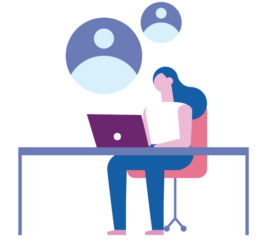 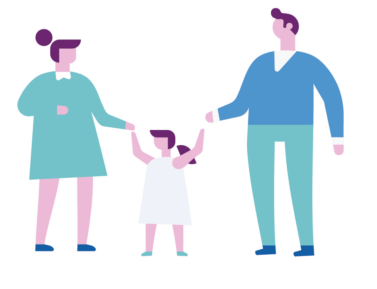 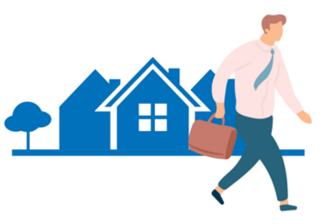 EJE 1: PROGRAMAS PRESUPUESTARIOSEJE 2: PROGRAMAS PRESUPUESTARIOSEJE 3: PROGRAMAS PRESUPUESTARIOSEJE 4: PROGRAMAS PRESUPUESTARIOSEJE 1. ATENCIÓN EFICAZDescripciónModernizar y proporcionar más y mejores formas de atención al ciudadano con servicios simples, interactivos, ágiles y eficaces. Queremos ser un gobierno que se distinga claramente por su productividad, que sepa escuchar y resolver.EJE 2. ESPACIOS Y COLONIAS DIGNAS Y SEGURASDescripciónUna ciudad disfrutable se integra de espacios funcionales y seguros. Las colonias y comunidades de nuestro municipio, sus calles, parques, plazas, jardines, áreas verdes y deportivas: deben distinguirse como lugares armónicos y disfrutables. El gobierno debe intervenir estos espacios para asegurar su vocación y la sociedad debe respetarlos, promoverlos y cuidarlos.EJE 3. DESARROLLO ECONÓMICODescripciónEl crecimiento demográfico ha sido un facilitador del desarrollo económico, pero también, ha hecho más compleja la convivencia social, la movilidad y el sostenimiento de la seguridad. Es fundamental que, a la par del ritmo de crecimiento y desarrollo económico como piezas esenciales para el progreso, enfaticemos en el cuidado al medio ambiente, en la protección comunitaria y en el ordenamiento económico-social.EJE 4. GOBIERNO ÍNTEGRO, TRANSPARENTE Y EFICIENTEDescripciónLa finalidad del último eje es el fortalecimiento de la función pública a través de dos estrategias. La primera está encaminada a construir una administración íntegra y transparente; la segunda una gestión fortalecida y eﬁciente,  ﬁnanciera y administrativamente.CLAVEPROGRAMA PRESUPUESTARIOPROGRAMA PRESUPUESTARIOPROGRAMA PRESUPUESTARIOPROGRAMA PRESUPUESTARIO1.1Modernización del Servicio de Atención CiudadanaModernización del Servicio de Atención CiudadanaModernización del Servicio de Atención CiudadanaModernización del Servicio de Atención CiudadanaModernización y unidad de mando en el servicio de atención ciudadana, fortaleciendo un área dedicada especialmente a dar seguimiento de principio a fin a cada demanda ciudadana; escuchando, atendiendo y resolviendo todas y cada una de las peticiones y necesidades de la ciudadanía con un enfoque institucional y sistémico.Modernización y unidad de mando en el servicio de atención ciudadana, fortaleciendo un área dedicada especialmente a dar seguimiento de principio a fin a cada demanda ciudadana; escuchando, atendiendo y resolviendo todas y cada una de las peticiones y necesidades de la ciudadanía con un enfoque institucional y sistémico.Modernización y unidad de mando en el servicio de atención ciudadana, fortaleciendo un área dedicada especialmente a dar seguimiento de principio a fin a cada demanda ciudadana; escuchando, atendiendo y resolviendo todas y cada una de las peticiones y necesidades de la ciudadanía con un enfoque institucional y sistémico.Modernización y unidad de mando en el servicio de atención ciudadana, fortaleciendo un área dedicada especialmente a dar seguimiento de principio a fin a cada demanda ciudadana; escuchando, atendiendo y resolviendo todas y cada una de las peticiones y necesidades de la ciudadanía con un enfoque institucional y sistémico.Modernización y unidad de mando en el servicio de atención ciudadana, fortaleciendo un área dedicada especialmente a dar seguimiento de principio a fin a cada demanda ciudadana; escuchando, atendiendo y resolviendo todas y cada una de las peticiones y necesidades de la ciudadanía con un enfoque institucional y sistémico.LÍNEAS DE ACCIÓNLÍNEAS DE ACCIÓNINDICADORMETAÁREA ENCARGADAInformatizar la atención ciudadana con transparenciaInformatizar la atención ciudadana con transparenciaPorcentaje de Programas Sociales integrados al Sistema "Identifícate" con respecto al total de Programas Sociales implementados por el Municipio50%Jefatura de GabineteDirección de Atención CiudadanaEstablecer y operar el Expediente único de UsuarioEstablecer y operar el Expediente único de UsuarioPorcentaje de Programas Sociales integrados al Sistema "Identifícate" con respecto al total de Programas Sociales implementados por el Municipio50%Jefatura de GabineteDirección de Atención CiudadanaAumentar la cobertura de los puntos de atención al ciudadanoAumentar la cobertura de los puntos de atención al ciudadanoPorcentaje de Programas Sociales integrados al Sistema "Identifícate" con respecto al total de Programas Sociales implementados por el Municipio50%Jefatura de GabineteDirección de Atención CiudadanaCreación del reglamento de Atención CiudadanaCreación del reglamento de Atención CiudadanaPorcentaje de Programas Sociales integrados al Sistema "Identifícate" con respecto al total de Programas Sociales implementados por el Municipio50%Jefatura de GabineteDirección de Atención CiudadanaCrear Oficialía de PartesCrear Oficialía de PartesPorcentaje de Programas Sociales integrados al Sistema "Identifícate" con respecto al total de Programas Sociales implementados por el Municipio50%Jefatura de GabineteDirección de Atención CiudadanaCrear registro de Trámites Municipales SimplificadosCrear registro de Trámites Municipales SimplificadosPorcentaje de Programas Sociales integrados al Sistema "Identifícate" con respecto al total de Programas Sociales implementados por el Municipio50%Jefatura de GabineteDirección de Atención CiudadanaCLAVEPROGRAMA PRESUPUESTARIOPROGRAMA PRESUPUESTARIOPROGRAMA PRESUPUESTARIOPROGRAMA PRESUPUESTARIO1.2Desarrollo Humano y SocialDesarrollo Humano y SocialDesarrollo Humano y SocialDesarrollo Humano y SocialConjunto de acciones que desarrollen, dignifiquen y rescaten la infraestructura social, complementado con la implementación de programas que coadyuven al desarrollo.Conjunto de acciones que desarrollen, dignifiquen y rescaten la infraestructura social, complementado con la implementación de programas que coadyuven al desarrollo.Conjunto de acciones que desarrollen, dignifiquen y rescaten la infraestructura social, complementado con la implementación de programas que coadyuven al desarrollo.Conjunto de acciones que desarrollen, dignifiquen y rescaten la infraestructura social, complementado con la implementación de programas que coadyuven al desarrollo.Conjunto de acciones que desarrollen, dignifiquen y rescaten la infraestructura social, complementado con la implementación de programas que coadyuven al desarrollo.LÍNEAS DE ACCIÓNLÍNEAS DE ACCIÓNINDICADORMETAÁREA ENCARGADAGestionar la construcción de campus de preparatoria con la Universidad Autónoma de QuerétaroGestionar la construcción de campus de preparatoria con la Universidad Autónoma de QuerétaroÍndice de desarrollo humano del municipio de Corregidora0.8Secretaría de Desarrollo Social Coadyuvar al mejoramiento y mantenimiento a infraestructura educativa y culturalCoadyuvar al mejoramiento y mantenimiento a infraestructura educativa y culturalÍndice de desarrollo humano del municipio de Corregidora0.8Secretaría de Desarrollo Social Construcción, fomento y mejoramiento de infraestructura de instalaciones deportivasConstrucción, fomento y mejoramiento de infraestructura de instalaciones deportivasÍndice de desarrollo humano del municipio de Corregidora0.8Secretaría de Desarrollo Social Realizar intervenciones integrales sustentables a colonias y comunidadesRealizar intervenciones integrales sustentables a colonias y comunidadesÍndice de desarrollo humano del municipio de Corregidora0.8Secretaría de Desarrollo Social Optimizar el esquema de otorgamiento de becas y apoyos socialesOptimizar el esquema de otorgamiento de becas y apoyos socialesÍndice de desarrollo humano del municipio de Corregidora0.8Secretaría de Desarrollo Social Promover acciones para el bienestar de la  juventud y las mujeresPromover acciones para el bienestar de la  juventud y las mujeresÍndice de desarrollo humano del municipio de Corregidora0.8Secretaría de Desarrollo Social Fortalecer la atención a la niñez con el DIF MunicipalFortalecer la atención a la niñez con el DIF MunicipalÍndice de desarrollo humano del municipio de Corregidora0.8Secretaría de Desarrollo Social .Implementar acciones para el combate de la violencia de género y las adicciones.Implementar acciones para el combate de la violencia de género y las adiccionesÍndice de desarrollo humano del municipio de Corregidora0.8Secretaría de Desarrollo Social Fortalecer la unidad de respuesta a violencia doméstica en la Secretaría de SeguridadFortalecer la unidad de respuesta a violencia doméstica en la Secretaría de SeguridadÍndice de desarrollo humano del municipio de Corregidora0.8Secretaría de Desarrollo Social CLAVEPROGRAMA PRESUPUESTARIOPROGRAMA PRESUPUESTARIOPROGRAMA PRESUPUESTARIOPROGRAMA PRESUPUESTARIO1.3Alcalde en tu CalleAlcalde en tu CalleAlcalde en tu CalleAlcalde en tu CalleVisitar continuamente las distintas colonias y comunidades para dialogar, escuchar, valorar, atender y resolver las necesidades específicas de los vecinos.Visitar continuamente las distintas colonias y comunidades para dialogar, escuchar, valorar, atender y resolver las necesidades específicas de los vecinos.Visitar continuamente las distintas colonias y comunidades para dialogar, escuchar, valorar, atender y resolver las necesidades específicas de los vecinos.Visitar continuamente las distintas colonias y comunidades para dialogar, escuchar, valorar, atender y resolver las necesidades específicas de los vecinos.Visitar continuamente las distintas colonias y comunidades para dialogar, escuchar, valorar, atender y resolver las necesidades específicas de los vecinos.LÍNEAS DE ACCIÓNLÍNEAS DE ACCIÓNINDICADORMETAÁREA ENCARGADAImplementar programas y acciones que fomenten un gobierno cercanoImplementar programas y acciones que fomenten un gobierno cercanoSumatoria de acciones realizadas que fomenten un gobierno cercano y participativo80Secretaría Particular Implementar programas y acciones que fomenten un gobierno participativoImplementar programas y acciones que fomenten un gobierno participativoSumatoria de acciones realizadas que fomenten un gobierno cercano y participativo80Secretaría Particular Fortalecer los módulos delegacionales y las redes sociales para atención oportuna y directaFortalecer los módulos delegacionales y las redes sociales para atención oportuna y directaSumatoria de acciones realizadas que fomenten un gobierno cercano y participativo80Secretaría Particular Democratizar la elección de delegadosDemocratizar la elección de delegadosSumatoria de acciones realizadas que fomenten un gobierno cercano y participativo80Secretaría Particular CLAVEPROGRAMA PRESUPUESTARIOPROGRAMA PRESUPUESTARIOPROGRAMA PRESUPUESTARIOPROGRAMA PRESUPUESTARIO2.1Prevención y Participación Social TransversalPrevención y Participación Social TransversalPrevención y Participación Social TransversalPrevención y Participación Social TransversalPromover y consolidar los procesos y acciones de prevención del delito y de la violencia para fortalecer la cohesión social y alcanzar así la seguridad ciudadana.Promover y consolidar los procesos y acciones de prevención del delito y de la violencia para fortalecer la cohesión social y alcanzar así la seguridad ciudadana.Promover y consolidar los procesos y acciones de prevención del delito y de la violencia para fortalecer la cohesión social y alcanzar así la seguridad ciudadana.Promover y consolidar los procesos y acciones de prevención del delito y de la violencia para fortalecer la cohesión social y alcanzar así la seguridad ciudadana.Promover y consolidar los procesos y acciones de prevención del delito y de la violencia para fortalecer la cohesión social y alcanzar así la seguridad ciudadana.LÍNEAS DE ACCIÓNLÍNEAS DE ACCIÓNINDICADORMETAÁREA ENCARGADADiagnostico situacional del estado de seguridad de espacios en colonias y comunidades.Diagnostico situacional del estado de seguridad de espacios en colonias y comunidades.Porcentaje de colonias intervenidas con prevención transversal con respecto al total de colonias objetivo del Municipio30%Secretaría de Seguridad Pública MunicipalDiseño y acciones de prevención transversales en espacios de colonias y comunidades.Diseño y acciones de prevención transversales en espacios de colonias y comunidades.Porcentaje de colonias intervenidas con prevención transversal con respecto al total de colonias objetivo del Municipio30%Secretaría de Seguridad Pública MunicipalFortalecimiento institucional del equipamiento y de instalaciones de seguridad pública municipal.Fortalecimiento institucional del equipamiento y de instalaciones de seguridad pública municipal.Porcentaje de colonias intervenidas con prevención transversal con respecto al total de colonias objetivo del Municipio30%Secretaría de Seguridad Pública MunicipalFortalecimiento de las capacidades y programas de la Unidad de Protección CivilFortalecimiento de las capacidades y programas de la Unidad de Protección CivilPorcentaje de colonias intervenidas con prevención transversal con respecto al total de colonias objetivo del Municipio30%Secretaría de Seguridad Pública MunicipalIncentivar y promover la profesionalización policialIncentivar y promover la profesionalización policialPorcentaje de colonias intervenidas con prevención transversal con respecto al total de colonias objetivo del Municipio30%Secretaría de Seguridad Pública MunicipalCLAVEPROGRAMA PRESUPUESTARIOPROGRAMA PRESUPUESTARIOPROGRAMA PRESUPUESTARIOPROGRAMA PRESUPUESTARIO2.2Colonias y Espacios Públicos Dignos y FuncionalesColonias y Espacios Públicos Dignos y FuncionalesColonias y Espacios Públicos Dignos y FuncionalesColonias y Espacios Públicos Dignos y FuncionalesActualizar, habilitar y fortalecer la infraestructura y equipamiento para la prestación de los servicios y espacios públicos municipales. Mantener y crear espacios públicos seguros y funcionales.Actualizar, habilitar y fortalecer la infraestructura y equipamiento para la prestación de los servicios y espacios públicos municipales. Mantener y crear espacios públicos seguros y funcionales.Actualizar, habilitar y fortalecer la infraestructura y equipamiento para la prestación de los servicios y espacios públicos municipales. Mantener y crear espacios públicos seguros y funcionales.Actualizar, habilitar y fortalecer la infraestructura y equipamiento para la prestación de los servicios y espacios públicos municipales. Mantener y crear espacios públicos seguros y funcionales.Actualizar, habilitar y fortalecer la infraestructura y equipamiento para la prestación de los servicios y espacios públicos municipales. Mantener y crear espacios públicos seguros y funcionales.LÍNEAS DE ACCIÓNLÍNEAS DE ACCIÓNINDICADORMETAÁREA ENCARGADARealizar intervenciones integrales a colonias y comunidades para rescatar espacios públicos e identificar y construir nueva infraestructura pública funcionalRealizar intervenciones integrales a colonias y comunidades para rescatar espacios públicos e identificar y construir nueva infraestructura pública funcionalSumatoria de Obras públicas que transformen las colonias en espacios públicos funcionales1Secretaría de Obras PúblicasMantenimiento Integral de Servicios Públicos.Mantenimiento Integral de Servicios Públicos.Sumatoria de Obras públicas que transformen las colonias en espacios públicos funcionales1Secretaría de Obras PúblicasEspacios públicos funcionales y disfrutablesEspacios públicos funcionales y disfrutablesSumatoria de Obras públicas que transformen las colonias en espacios públicos funcionales1Secretaría de Obras PúblicasModernización logística y tecnológica de la Secretaría de Servicios PúblicosModernización logística y tecnológica de la Secretaría de Servicios PúblicosSumatoria de Obras públicas que transformen las colonias en espacios públicos funcionales1Secretaría de Obras PúblicasMejorar la infraestructura y tiempo de respuesta de los servicios municipalesMejorar la infraestructura y tiempo de respuesta de los servicios municipalesSumatoria de Obras públicas que transformen las colonias en espacios públicos funcionales1Secretaría de Obras PúblicasCLAVEPROGRAMA PRESUPUESTARIOPROGRAMA PRESUPUESTARIOPROGRAMA PRESUPUESTARIOPROGRAMA PRESUPUESTARIO3.1Inversión y Programas para el Desarrollo EconómicoInversión y Programas para el Desarrollo EconómicoInversión y Programas para el Desarrollo EconómicoInversión y Programas para el Desarrollo EconómicoDesarrollar proyectos que fortalezcan el desarrollo de las localidades e impulsen la obtención de fondos y la promoción de inversiones para facilitar la creación o llegada de  nuevas empresas.Desarrollar proyectos que fortalezcan el desarrollo de las localidades e impulsen la obtención de fondos y la promoción de inversiones para facilitar la creación o llegada de  nuevas empresas.Desarrollar proyectos que fortalezcan el desarrollo de las localidades e impulsen la obtención de fondos y la promoción de inversiones para facilitar la creación o llegada de  nuevas empresas.Desarrollar proyectos que fortalezcan el desarrollo de las localidades e impulsen la obtención de fondos y la promoción de inversiones para facilitar la creación o llegada de  nuevas empresas.Desarrollar proyectos que fortalezcan el desarrollo de las localidades e impulsen la obtención de fondos y la promoción de inversiones para facilitar la creación o llegada de  nuevas empresas.LÍNEAS DE ACCIÓNLÍNEAS DE ACCIÓNINDICADORMETAÁREA ENCARGADAGestionar y coordinar  recursos en conjunto con el gobierno estatal y  federalGestionar y coordinar  recursos en conjunto con el gobierno estatal y  federalMonto de inversión privada por apertura de negocios (Licencia Municipal de funcionamiento)150mdpSecretaría de Desarrollo SustentableGestionar y coordinar recursos y fondos nacionales e internacionalesGestionar y coordinar recursos y fondos nacionales e internacionalesMonto de inversión privada por apertura de negocios (Licencia Municipal de funcionamiento)150mdpSecretaría de Desarrollo SustentableConsolidación del Polos de Desarrollo económico y apoyo a emprendedoresConsolidación del Polos de Desarrollo económico y apoyo a emprendedoresMonto de inversión privada por apertura de negocios (Licencia Municipal de funcionamiento)150mdpSecretaría de Desarrollo SustentableDetonación de Inversión en Infraestructura Comercial y de Servicios, Pública y PrivadaDetonación de Inversión en Infraestructura Comercial y de Servicios, Pública y PrivadaMonto de inversión privada por apertura de negocios (Licencia Municipal de funcionamiento)150mdpSecretaría de Desarrollo SustentableCLAVEPROGRAMA PRESUPUESTARIOPROGRAMA PRESUPUESTARIOPROGRAMA PRESUPUESTARIOPROGRAMA PRESUPUESTARIO3.2Corredor TurísticoCorredor TurísticoCorredor TurísticoCorredor TurísticoHabilitar, construir, mejorar y poner en operación el conjunto de componentes que integrarán la ruta turística principal en plena coordinación con todas las instancias y autoridades en la materia.Habilitar, construir, mejorar y poner en operación el conjunto de componentes que integrarán la ruta turística principal en plena coordinación con todas las instancias y autoridades en la materia.Habilitar, construir, mejorar y poner en operación el conjunto de componentes que integrarán la ruta turística principal en plena coordinación con todas las instancias y autoridades en la materia.Habilitar, construir, mejorar y poner en operación el conjunto de componentes que integrarán la ruta turística principal en plena coordinación con todas las instancias y autoridades en la materia.Habilitar, construir, mejorar y poner en operación el conjunto de componentes que integrarán la ruta turística principal en plena coordinación con todas las instancias y autoridades en la materia.LÍNEAS DE ACCIÓNLÍNEAS DE ACCIÓNINDICADORMETAÁREA ENCARGADACreación del corredor turístico arqueológico y religiosoCreación del corredor turístico arqueológico y religiosoSumatoria de turistas que visitaron el Municipio40,000Secretaría de Desarrollo SustentableConstrucción de infraestructura turística en la demarcación municipalConstrucción de infraestructura turística en la demarcación municipalSumatoria de turistas que visitaron el Municipio40,000Secretaría de Desarrollo SustentablePromocionar y atender las tradiciones culturales y fiestas municipales.Promocionar y atender las tradiciones culturales y fiestas municipales.Sumatoria de turistas que visitaron el Municipio40,000Secretaría de Desarrollo SustentablePromocionar el turismo a nivel regional, nacional e internacional para posicionar a Corregidora como un destino turísticoPromocionar el turismo a nivel regional, nacional e internacional para posicionar a Corregidora como un destino turísticoSumatoria de turistas que visitaron el Municipio40,000Secretaría de Desarrollo SustentableCLAVEPROGRAMA PRESUPUESTARIOPROGRAMA PRESUPUESTARIOPROGRAMA PRESUPUESTARIOPROGRAMA PRESUPUESTARIO3.3.Bases para Impulsar la MovilidadBases para Impulsar la MovilidadBases para Impulsar la MovilidadBases para Impulsar la MovilidadIntegrar un conjunto de acciones para habilitar nuevas formas de transporte motorizado y no motorizado, así como incorporar a la regulación del desarrollo urbano criterios de movilidad que favorezcan en el futuro el movimiento de los ciudadanos entre sus orígenes y sus destinos.Integrar un conjunto de acciones para habilitar nuevas formas de transporte motorizado y no motorizado, así como incorporar a la regulación del desarrollo urbano criterios de movilidad que favorezcan en el futuro el movimiento de los ciudadanos entre sus orígenes y sus destinos.Integrar un conjunto de acciones para habilitar nuevas formas de transporte motorizado y no motorizado, así como incorporar a la regulación del desarrollo urbano criterios de movilidad que favorezcan en el futuro el movimiento de los ciudadanos entre sus orígenes y sus destinos.Integrar un conjunto de acciones para habilitar nuevas formas de transporte motorizado y no motorizado, así como incorporar a la regulación del desarrollo urbano criterios de movilidad que favorezcan en el futuro el movimiento de los ciudadanos entre sus orígenes y sus destinos.Integrar un conjunto de acciones para habilitar nuevas formas de transporte motorizado y no motorizado, así como incorporar a la regulación del desarrollo urbano criterios de movilidad que favorezcan en el futuro el movimiento de los ciudadanos entre sus orígenes y sus destinos.LÍNEAS DE ACCIÓNLÍNEAS DE ACCIÓNINDICADORMETAÁREA ENCARGADAPromover el uso de la bicicleta en la población.Promover el uso de la bicicleta en la población.Porcentaje de acciones realizadas para impulsar la Movilidad con respecto al total programadas80%Secretaría de Movilidad, Desarrollo Urbano y EcologíaFortalecer la infraestructura vial y las opciones de movilidad sustentables en el municipio.Fortalecer la infraestructura vial y las opciones de movilidad sustentables en el municipio.Porcentaje de acciones realizadas para impulsar la Movilidad con respecto al total programadas80%Secretaría de Movilidad, Desarrollo Urbano y EcologíaOrdenar y regular el transporte en las zonas urbanas y rurales.Ordenar y regular el transporte en las zonas urbanas y rurales.Porcentaje de acciones realizadas para impulsar la Movilidad con respecto al total programadas80%Secretaría de Movilidad, Desarrollo Urbano y EcologíaActualizar y aplicar los planes parciales de desarrollo urbano.Actualizar y aplicar los planes parciales de desarrollo urbano.Porcentaje de acciones realizadas para impulsar la Movilidad con respecto al total programadas80%Secretaría de Movilidad, Desarrollo Urbano y EcologíaCLAVEPROGRAMA PRESUPUESTARIOPROGRAMA PRESUPUESTARIOPROGRAMA PRESUPUESTARIOPROGRAMA PRESUPUESTARIO3.4Ordenamiento y Regulación de Desarrollos InmobiliariosOrdenamiento y Regulación de Desarrollos InmobiliariosOrdenamiento y Regulación de Desarrollos InmobiliariosOrdenamiento y Regulación de Desarrollos InmobiliariosDiagnosticar y propiciar que los constructores de fraccionamientos hagan la entrega de los mismos, para habilitar las capacidades municipales para su atención.Diagnosticar y propiciar que los constructores de fraccionamientos hagan la entrega de los mismos, para habilitar las capacidades municipales para su atención.Diagnosticar y propiciar que los constructores de fraccionamientos hagan la entrega de los mismos, para habilitar las capacidades municipales para su atención.Diagnosticar y propiciar que los constructores de fraccionamientos hagan la entrega de los mismos, para habilitar las capacidades municipales para su atención.Diagnosticar y propiciar que los constructores de fraccionamientos hagan la entrega de los mismos, para habilitar las capacidades municipales para su atención.LÍNEAS DE ACCIÓNLÍNEAS DE ACCIÓNINDICADORMETAÁREA ENCARGADADiagnosticar factibilidad de asentamientos irregulares para su ordenamientoDiagnosticar factibilidad de asentamientos irregulares para su ordenamientoPorcentaje de desarrollos inmobiliarios aprobados y/o con respuesta con respecto al total solicitados70%Secretaría del Ayuntamiento Promoción de actualizaciones, campañas de información y creación de reglamentos para el ordenamiento y regulación de desarrollos inmobiliariosPromoción de actualizaciones, campañas de información y creación de reglamentos para el ordenamiento y regulación de desarrollos inmobiliariosPorcentaje de desarrollos inmobiliarios aprobados y/o con respuesta con respecto al total solicitados70%Secretaría del Ayuntamiento Creación de un mapa de ordenamiento territorial alineado a la agenda 2030Creación de un mapa de ordenamiento territorial alineado a la agenda 2030Porcentaje de desarrollos inmobiliarios aprobados y/o con respuesta con respecto al total solicitados70%Secretaría del Ayuntamiento Ordenar las nuevas urbanizaciones con base en los planes parciales de desarrolloOrdenar las nuevas urbanizaciones con base en los planes parciales de desarrolloPorcentaje de desarrollos inmobiliarios aprobados y/o con respuesta con respecto al total solicitados70%Secretaría del Ayuntamiento CLAVEPROGRAMA PRESUPUESTARIOPROGRAMA PRESUPUESTARIOPROGRAMA PRESUPUESTARIOPROGRAMA PRESUPUESTARIO4.1Gobierno Integro y TransparenteGobierno Integro y TransparenteGobierno Integro y TransparenteGobierno Integro y TransparenteContribuir a la construcción de un gobierno en donde la voz del ciudadano sea escuchada.Contribuir a la construcción de un gobierno en donde la voz del ciudadano sea escuchada.Contribuir a la construcción de un gobierno en donde la voz del ciudadano sea escuchada.Contribuir a la construcción de un gobierno en donde la voz del ciudadano sea escuchada.Contribuir a la construcción de un gobierno en donde la voz del ciudadano sea escuchada.LÍNEAS DE ACCIÓNLÍNEAS DE ACCIÓNINDICADORMETAÁREA ENCARGADAImplementación y difusión del código de ética y conductaImplementación y difusión del código de ética y conductaPorcentaje de Dependencias municipales que cumplen en tiempo y forma con la remisión de información pública obligatoria para su publicación en los medios oficiales con respecto al total de Dependencias municipales90%Secretaría de Control y Evaluación Ampliación de políticas para el combate a la corrupciónAmpliación de políticas para el combate a la corrupciónPorcentaje de Dependencias municipales que cumplen en tiempo y forma con la remisión de información pública obligatoria para su publicación en los medios oficiales con respecto al total de Dependencias municipales90%Secretaría de Control y Evaluación Revisión, fortalecimiento e institucionalización de los protocolos para adquisiciones, licencias de construcción y obra públicaRevisión, fortalecimiento e institucionalización de los protocolos para adquisiciones, licencias de construcción y obra públicaPorcentaje de Dependencias municipales que cumplen en tiempo y forma con la remisión de información pública obligatoria para su publicación en los medios oficiales con respecto al total de Dependencias municipales90%Secretaría de Control y Evaluación Proveer estricta supervisión a la operación de concesiones relacionadas con los servicios públicos municipalesProveer estricta supervisión a la operación de concesiones relacionadas con los servicios públicos municipalesPorcentaje de Dependencias municipales que cumplen en tiempo y forma con la remisión de información pública obligatoria para su publicación en los medios oficiales con respecto al total de Dependencias municipales90%Secretaría de Control y Evaluación Institucionalizar la declaración 3 de 3 de los funcionarios públicosInstitucionalizar la declaración 3 de 3 de los funcionarios públicosPorcentaje de Dependencias municipales que cumplen en tiempo y forma con la remisión de información pública obligatoria para su publicación en los medios oficiales con respecto al total de Dependencias municipales90%Secretaría de Control y Evaluación Actividades adicionales del Órgano de Control InternoActividades adicionales del Órgano de Control InternoPorcentaje de Dependencias municipales que cumplen en tiempo y forma con la remisión de información pública obligatoria para su publicación en los medios oficiales con respecto al total de Dependencias municipales90%Secretaría de Control y Evaluación Actividades adicionales a la mejora de los Recursos HumanosActividades adicionales a la mejora de los Recursos HumanosPorcentaje de Dependencias municipales que cumplen en tiempo y forma con la remisión de información pública obligatoria para su publicación en los medios oficiales con respecto al total de Dependencias municipales90%Secretaría de Control y Evaluación Revisión y Modificación de la NormatividadRevisión y Modificación de la NormatividadPorcentaje de Dependencias municipales que cumplen en tiempo y forma con la remisión de información pública obligatoria para su publicación en los medios oficiales con respecto al total de Dependencias municipales90%Secretaría de Control y Evaluación Creación del Reglamento de Convivencia VecinalCreación del Reglamento de Convivencia VecinalPorcentaje de Dependencias municipales que cumplen en tiempo y forma con la remisión de información pública obligatoria para su publicación en los medios oficiales con respecto al total de Dependencias municipales90%Secretaría de Control y Evaluación Realizar auditorías financieras, administrativas y de obra pública continuamenteRealizar auditorías financieras, administrativas y de obra pública continuamentePorcentaje de Dependencias municipales que cumplen en tiempo y forma con la remisión de información pública obligatoria para su publicación en los medios oficiales con respecto al total de Dependencias municipales90%Secretaría de Control y Evaluación Garantizar el derecho al acceso a la información mediante la respuesta oportuna a las solicitudes ciudadanasGarantizar el derecho al acceso a la información mediante la respuesta oportuna a las solicitudes ciudadanasPorcentaje de Dependencias municipales que cumplen en tiempo y forma con la remisión de información pública obligatoria para su publicación en los medios oficiales con respecto al total de Dependencias municipales90%Secretaría de Control y Evaluación Socializar los reportes del Sistema de Evaluación del Desempeño como mecanismo de rendición de cuentasSocializar los reportes del Sistema de Evaluación del Desempeño como mecanismo de rendición de cuentasPorcentaje de Dependencias municipales que cumplen en tiempo y forma con la remisión de información pública obligatoria para su publicación en los medios oficiales con respecto al total de Dependencias municipales90%Secretaría de Control y Evaluación CLAVEPROGRAMA PRESUPUESTARIOPROGRAMA PRESUPUESTARIOPROGRAMA PRESUPUESTARIOPROGRAMA PRESUPUESTARIO4.2Gobierno Fortalecido y EficienteGobierno Fortalecido y EficienteGobierno Fortalecido y EficienteGobierno Fortalecido y EficienteFortalecer la hacienda municipal y los procesos administrativos asociados con el desempeño cotidiano de la gestión gubernamental.Fortalecer la hacienda municipal y los procesos administrativos asociados con el desempeño cotidiano de la gestión gubernamental.Fortalecer la hacienda municipal y los procesos administrativos asociados con el desempeño cotidiano de la gestión gubernamental.Fortalecer la hacienda municipal y los procesos administrativos asociados con el desempeño cotidiano de la gestión gubernamental.Fortalecer la hacienda municipal y los procesos administrativos asociados con el desempeño cotidiano de la gestión gubernamental.LÍNEAS DE ACCIÓNLÍNEAS DE ACCIÓNINDICADORMETAÁREA ENCARGADAFomentar un balance presupuestario sostenible manteniendo niveles bajos de endeudamientoFomentar un balance presupuestario sostenible manteniendo niveles bajos de endeudamientoAutonomía financiera60%Secretaría de Tesorería y FinanzasInstitucionalización de programas de apoyos en el pago del impuesto predial para las personas que lo requieranInstitucionalización de programas de apoyos en el pago del impuesto predial para las personas que lo requieranAutonomía financiera60%Secretaría de Tesorería y Finanzas.Estrategias para el incremento en la recaudación de ingresos.Estrategias para el incremento en la recaudación de ingresosAutonomía financiera60%Secretaría de Tesorería y FinanzasActividades y acciones adicionales que fortalezcan la Hacienda MunicipalActividades y acciones adicionales que fortalezcan la Hacienda MunicipalAutonomía financiera60%Secretaría de Tesorería y FinanzasServicio del Registro CivilServicio del Registro CivilAutonomía financiera60%Secretaría de Tesorería y FinanzasActividades y acciones para la gobernanzaActividades y acciones para la gobernanzaAutonomía financiera60%Secretaría de Tesorería y FinanzasInformatizar y fortalecer los archivos municipalesInformatizar y fortalecer los archivos municipalesAutonomía financiera60%Secretaría de Tesorería y FinanzasActividades adicionales del AyuntamientoActividades adicionales del AyuntamientoAutonomía financiera60%Secretaría de Tesorería y FinanzasOtras actividades institucionalesOtras actividades institucionalesAutonomía financiera60%Secretaría de Tesorería y Finanzas